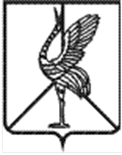 Администрация городского поселения «Шерловогорское»муниципального района «Борзинский район» Забайкальского края ПОСТАНОВЛЕНИЕ 04 июня 2024 г.                                                                                               № 184	поселок городского тина Шерловая Гора«О создании комиссии по проверке готовности к отопительному периоду 2024-2025 годов потребителей тепловой энергии и других объектов энергоснабжения городского поселения «Шерловогорское».      В соответствии с Правилами оценки готовности к отопительному периоду, утвержденными Приказом Министерства энергетики Российской Федерации от 12.03.2013 № 103 «Об утверждении правил оценки готовности, к отопительному периоду», в целях определения готовности потребителей тепловой энергии к отопительному периоду 2024-2025 годов, ст. 34 Устава городского поселения «Шерловогорское», администрация городского поселения «Шерловогорское» п о с т а н о в л я е т:Утвердить состав комиссии по проверке готовности к отопительному периоду 2024-2025 годов потребителей тепловой энергии и других объектов энергоснабжения городского поселения «Шерловогорское».Настоящее Постановление вступает в силу на следующий день, после дня его официального опубликования в периодическом печатном издании газете «вестник городского поселения «Шерловогорское» и обнародования на специальном оборудованном стенде в фойе 2 этажа административного здания администрации городского поселения «Шерловогорское» по адресу: Забайкальский край, Борзинский район, пгт. Шерловая Гора, ул. Октябрьская, д. 12.Настоящее Постановление подлежит размещению на сайте муниципального образования в информационно-телекоммуникационной сети «Интернет» (www. шерловогорское. рф).Контроль за исполнением настоящего постановления оставляю за собой.Врио главы городского поселения «Шерловогорское»	          О.В. ШмигириловаПриложение № 1 к Постановлению администрации городского поселения «Шерловогорское»№ 184  от 04 июня 2024 года.СОСТАВ КОМИССИИ по проверке готовности к отопительному периоду 2024-2025 годов потребителей тепловой энергии на территории городского поселения «Шерловогорское».Шмигирилова Ольга ВячеславовнаПредседатель комиссииВрио главы городского поселения «Шерловогорское»Петух Алексей ВладимировичсекретарьГлавный специалист отдела ЖКХ и ЧС администрации городского поселения «Шерловогорское»члены комиссиичлены комиссиичлены комиссииМилюшкин Роман   ВладимировичДиректор ООО «Эксплуатационник- ремонтник»Купрякова Мария ВасильевнаДиректор МУП «Шерловогорское ЖКХ»Митрофанов Сергей ВикторовичГлавный инженер Шерловогорской ТЭЦ филиала «Читинская генерация» ПАО «ТГК-14»